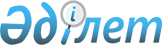 Об утверждении положения о государственном учреждении "Отдел сельского хозяйства Акжаикского района Западно-Казахстанской области"
					
			Утративший силу
			
			
		
					Постановление акимата Акжаикского района Западно-Казахстанской области от 25 июля 2014 года № 307. Зарегистрировано Департаментом юстиции Западно-Казахстанской области 11 августа 2014 года № 3605. Утратило силу постановлением акимата Акжаикского района Западно-Казахстанской области от 5 сентября 2016 года № 300      Сноска. Утратило силу постановлением акимата Акжаикского района Западно-Казахстанской области от 05.09.2016 № 300.

      В соответствии с Гражданским кодексом Республики Казахстан от 27 декабря 1994 года, Законом Республики Казахстан от 23 января 2001 года "О местном государственном управлении и самоуправлении в Республике Казахстан", Указом Президента Республики Казахстан от 29 октября 2012 года № 410 "Об утверждении Типового положения государственного органа Республики Казахстан" акимат района ПОСТАНОВЛЯЕТ:

      1. Утвердить прилагаемое положение о государственном учреждении "Отдел сельского хозяйства Акжаикского района Западно-Казахстанской области".

      2. Государственному учреждению "Отдел сельского хозяйства Акжаикского района Западно-Казахстанской области" принять необходимые меры вытекающие из настоящего постановления, в соответствии с действующим законодательством.

      3. Контроль за исполнением настоящего постановления возложить на заместителя акима района А. Абугалиева.

      4. Настоящее постановление вводится в действие по истечении десяти календарных дней после дня первого официального опубликования.

 Положение
о государственном учреждении
"Отдел сельского хозяйства Акжаикского района
Западно-Казахстанской области"
1. Общие положения      1. Государственное учреждение "Отдел сельского хозяйства Акжаикского района Западно-Казахстанской области" является государственным органом Республики Казахстан, осуществляющим руководство в сфере ветеринарии на территории Акжаикского района Западно-Казахстанской области.

      2. Государственное учреждение "Отдел сельского хозяйства Акжаикского района Западно-Казахстанской области" осуществляет свою деятельность в соответствии с Конституцией и законами Республики Казахстан, актами Президента и Правительства Республики Казахстан, иными нормативными правовыми актами, а также настоящим Положением.

      3. Государственное учреждение "Отдел сельского хозяйства Акжаикского района Западно-Казахстанской области" является юридическим лицом в организационно-правовой форме государственного учреждения, имеет печати и штампы со своим наименованием на государственном языке, бланки установленного образца, в соответствии с законодательством Республики Казахстан счета в органах казначейства.

      4. Государственное учреждение "Отдел сельского хозяйства Акжаикского района Западно-Казахстанской области" вступает в гражданско-правовые отношения от собственного имени.

      5. Государственное учреждение "Отдел сельского хозяйства Акжаикского района Западно-Казахстанской области" имеет право выступать стороной гражданско-правовых отношений от имени государства, если оно уполномочено на это в соответствии с законодательством.

      6. Государственное учреждение "Отдел сельского хозяйства Акжаикского района Западно-Казахстанской области" по вопросам своей компетенции в установленном законодательством порядке принимает решения, оформляемые приказами руководителя государственного учреждения "Отдел сельского хозяйства Акжаикского района Западно-Казахстанской области" и другими актами, предусмотренными законодательством Республики Казахстан.

      7. Структура и лимит штатной численности государственного учреждения "Отдел сельского хозяйства Акжаикского района Западно-Казахстанской области" утверждаются в соответствии с действующим законодательством.

      8. Местонахождение юридического лица: индекс 090100, Республика Казахстан, Западно-Казахстанская область, Акжаикский район, село Чапаево, улица Казахстанская, дом 69.

      9. Полное наименование государственного органа - государственное учреждение "Отдел сельского хозяйства Акжаикского района Западно-Казахстанской области".

      10. Настоящее Положение является учредительным документом государственного учреждения "Отдел сельского хозяйства Акжаикского района Западно-Казахстанской области".

      11. Финансирование деятельности государственного учреждения "Отдел сельского хозяйства Акжаикского района Западно-Казахстанской области" осуществляется из местного бюджета.

      12. Государственному учреждению "Отдел сельского хозяйства Акжаикского района Западно-Казахстанской области" запрещается вступать в договорные отношения с субъектами предпринимательства на предмет выполнения обязанностей, являющихся функциями государственного учреждения "Отдел сельского хозяйства Акжаикского района Западно-Казахстанской области".

      Если государственному учреждению "Отдел сельского хозяйства Акжаикского района Западно-Казахстанской области" законодательными актами предоставлено право осуществлять приносящую доходы деятельность, то доходы, полученные от такой деятельности, направляются в доход государственного бюджета.

 2. Миссия, основные задачи, функции,
права и обязанности государственного органа      13. Миссия государственного учреждения государственного учреждения "Отдел сельского хозяйства Акжаикского района Западно-Казахстанской области":

      1) качественная и своевременная информационно-аналитическая поддержка и организационно-правовое обеспечение деятельности исполнительного органа власти Акжаикского района Западно-Казахстанской области в сфере сельского хозяйства.

      2) реализация государственной политики в области информационного обеспечения и предоставлении государственных услуг.

      14. Задачи:

      Основной задачей отдела государственного учреждения государственного учреждения "Отдел сельского хозяйства Акжаикского района Западно-Казахстанской области" является реализация государственной политики в сфере сельского хозяйства.

      15. Функции:

      1) осуществление государственной поддержки субъектов агропромышленного комплекса в соответствии с законодательством и другими нормативными правовыми актами в данной сфере;

      2) осуществление государственной технической инспекции в области развития агропромышленного комплекса;

      3) проведение мониторинга развития сельских территорий;

      4) разработка правил содержания и выпаса сельскохозяйственных животных в населенных пунктах;

      5) проведение сбора оперативной информации в области агропромышленного комплекса и сельских территорий и предоставление ее местному исполнительному органу (акимату) области;

      6) ведения учета запасов продовольственных товаров в соответствующем регионе и представление отчетности в местный исполнительный орган (акимат) области;

      7) проведение конкурса "Лучший по профессии в агропромышленном комплексе";

      8) проводить государственную регистрацию тракторов и изготовление на их базе самоходных шасси и механизмов, прицепов к ним, включая прицепы со смонтированным специальным оборудованием, самоходных сельскохозяйственных мелиоративных и дорожно-строительных машин и механизмов, специальных машин повышенной проходимости, с выдачей соответствующих документов и государственных регистрационных номерных знаков, регистрацию и учет лиц, пользующихся указанными транспортными средствами и прицепами, в том числе по доверенности;

      9) осуществлять государственную регистрацию залога тракторов, изготовленных на их базе самоходных шасси и механизмов, прицепов к ним, включая прицепы со смонтированным специальным оборудованием, самоходных сельскохозяйственных мелиоративных и дорожно-строительных машин и механизмов, специальных машин повышенной проходимости;

      10) проводить ежегодный государственный технический осмотр тракторов, изготовленных на их базе самоходных шасси и механизмов, прицепов к ним, включая прицепы со смонтированным специальным оборудованием, самоходных сельскохозяйственных, мелиоративных и дорожно-строительных машин и механизмов, а также специальных машин повышенной проходимости: снегоходов, квадроциклов и иной подобной техники;

      11) принимать экзамены, выдать удостоверения на право управления тракторами и изготовленных на их базе самоходных шасси и механизмов прицепов к ним, включая прицепы со смонтированным специальным оборудованием, самоходных сельскохозяйственных мелиоративных и дорожно-строительных машин и механизмов, специальных машин повышенной проходимости;

      12) осуществлять и организовать рабочий орган межведомственный комиссии по выплате субсидии в области сельского хозяйства в установленном законодательством порядке.

      16. Права и обязанности:

      1) соблюдать законодательство Республики Казахстан;

      2) уплачивать налоги и другие обязательные платежи в бюджет в установленном порядке;

      3) нести ответственность в соответствии с законодательными актами Республики Казахстан.

      4) запрашивать и получать в установленном законодательством порядке от государственных органов, организаций, их должностных лиц необходимую информацию и материалы;

      5) пользоваться информационными банками данных, имеющимся в распоряжении государственных органов;

      6) вести служебную переписку с государственными органами и негосударственными учреждениями и организациями по вопросам, отнесенным к ведению государственного учреждения "Отдел сельского хозяйства Акжаикского района Западно-Казахстанской области";

      7) проводить проверки исполнения актов Конституции Республики Казахстан, законов, актов Президента, постановлений Правительства, постановлений акимата, решений и распоряжений акима района, принимать меры по устранению выявленных нарушений.

      8) осуществляет иные права и обязанности в соответствии с действующим законодательством Республики Казахстан.

 3. Организация деятельности
государственного органа      17. Руководство государственным учреждением "Отдел сельского хозяйства Акжаикского района Западно-Казахстанской области" осуществляется первым руководителем, который несет персональную ответственность за выполнение возложенных на государственное учреждения "Отдел сельского хозяйства Акжаикского района Западно-Казахстанской области" задач и осуществление им своих функций.

      18. Первый руководитель государственного учреждения "Отдел сельского хозяйства Акжаикского района Западно-Казахстанской области" назначается на должность и освобождается от должности акимом района в соответсвии с действующим законодательством Республики Казахстан.

      19. Полномочия руководителя государственного учреждения "Отдел сельского хозяйства Акжаикского района Западно-Казахстанской области":

      1) организует и руководит работой государственного учреждения и несет персональную ответственность за выполнение возложенных на государственное учреждение задач и осуществление им своих функции;

      2) определяет обязанности и полномочия сотрудников государственного учреждения;

      3) в соответствии с законодательством назначает на должность и освобождает от должности сотрудников государственного учреждения;

      4) в установленном законодательством порядке налагает дисциплинарные взыскания и принимает меры по поощрению сотрудников государственного органа, решает вопросы трудовых отношений, которые отнесены к его компетенции;

      5) подписывает приказы;

      6) представляет интересы государственного учреждения во всех государственных органах и иных организациях;

      7) выдает доверенности на право представления государственного учреждения в отношениях с третьими лицами, не связанные с исполнениям государственных функций;

      8) ведет работу по борьбе с коррупцией и несет персональную ответственность за работу в данном направлении;

      9) несет персональную ответственность за выполнение задач, возложенных на отдел, оперативное и четкое исполнение законов, актов Президента Республики Казахстан, постановлений Правительства и распоряжений Премьер-министра Республики Казахстан, актов акима и акимата Западно-Казахстанской области, акима и акимата района, поручений заместителей акима района, актов областного, районного маслихата, принятых в пределах их компетенции;

      10) за невыполнение возложенных на него обязанностей несет ответственность, в порядке установленном законодательством;

      11) осуществляет иные полномочия в соответсвии с действующим законодательством.

      20. Исполнение полномочий руководителя государственного учреждение "Отдел сельского хозяйства Акжаикского района Западно-Казахстанской области" в период его отсутствия осуществляется лицом, его замещающим в соответствии с действующим законодательством.

 4. Имущество государственного органа      21. Государственное учреждение "Отдел сельского хозяйства Акжаикского района Западно-Казахстанской области" может иметь на праве оперативного управления обособленное имущество в случаях, предусмотренных законодательством.

      Имущество государственного учреждения "Отдел сельского хозяйства Акжаикского района Западно-Казахстанской области" формируется за счет имущества, переданного ему собственником, а также имущества (включая денежные доходы), приобретенного в результате собственной деятельности и иных источников, не запрещенных законодательством Республики Казахстан.

      22. Имущество, закрепленное за государственным учреждением "Отдел сельского хозяйства Акжаикского района Западно-Казахстанской области", относится к коммунальной собственности.

      23. Государственное учреждение "Отдел сельского хозяйства Акжаикского района Западно-Казахстанской области" не вправе самостоятельно отчуждать или иным способом распоряжаться закрепленным за ним имуществом и имуществом, приобретенным за счет средств, выданных ему по плану финансирования, если иное не установлено законодательством.

 5. Реорганизация и упразднение
государственного органа      24. Реорганизация и упразднение государственного учреждения "Отдел сельского хозяйства Акжаикского района Западно-Казахстанской области" осуществляется в соответствии с законодательством Республики Казахстан.


					© 2012. РГП на ПХВ «Институт законодательства и правовой информации Республики Казахстан» Министерства юстиции Республики Казахстан
				
      Аким района

Н. Турегалиев
Утверждено постановлением
акимата Акжаикского района
Западно-Казахстанской области
от "25" июля 2014 года № 307